Подизање и гајење шума, 2017.– Методолошка објашњења –Извештај о подизању и гајењу шума у државној и приватној својини ради се у годишњој периодици, на основу података добијених од извештајних јединица јавних предузећа „Србијашуме“ и „Војводинашуме“, као и јавних предузећа националних паркова. Подаци се прикупљају и од радних организација у којима је шумарство главна или споредна делатност. У овом саопштењу исказују се подаци о радовима извршеним на вештачком пошумљавању земљишта, затим подаци о радовима извршеним на нези и мелиорацији високих, изданачких и осталих категорија шума, као и подаци о подизању плантажа и интензивних засада.Подаци о вештачком пошумљавању земљишта односе се на вештачко пошумљавање површина у шумама (стара и нова сецишта, голети) и изван шума (крш, голети, живи песак, еродирано и пољопривредно земљиште). Подаци о нези и мелиорацији високих, изданачких и осталих категорија шума приказују радове који су у овим шумама извршени током једне календарске године. Подаци се односе на  радове у вези с негом подмлатка, чишћењем, проредама, обогаћивањем шума (четинари и лишћари), припремом и негом земљишта, конверзијом, реконструкцијом, супституцијом, ресурекцијом и попуњавањем. Чишћење је мера неге шума којом се из шума уклањају сва она стабла која у њој не треба да остану из било којих разлога, изузимајући она која условљавају прореду. Прореда је главна мера неге шума, а њен циљ је да се путем сече обезбеди развој стабала која су квалитетно најбоља у биолошком и техничком погледу. Обогаћивање шума значи уношење (интродукција) четинара и племенитих лишћара у постојеће шуме ради њиховог обогаћивања, тј. ради повећања економске вредности. Припрема и нега земљишта подразумевају радове на одводњавању, наводњавању, припреми за природно пошумљавање састојина и сл. Конверзија значи претварање ниских у високе шуме, односно превођење шума из нижег у виши узгојни облик гајења. Реконструкција је мелиоративна мера: на одређеној површини шума се посече чистом сечом и онда се изврши пошумљавање те површине. Супституција је мелиоративна мера која такође подразумева чисту сечу шума на одређеној површини, али се та површина затим пошумљава истом врстом која је посечена. Ресурекција је мера којом се шикаре, сечом стабалаца на пањ, претварају у изданачке шуме. Попуњавање састојина значи попуњавање мањих празнина, првенствено у деградираним шумама и шикарама, врстама дрвета из којих је састојина већ састављена.Подаци о подизању плантажа и интензивних засада односе се на шуме подигнуте од селекционисаног садног материјала с кратком опходњом и интензивним прирастом. Приказују се и подаци о заштитним појасевима, а то су сви плантажни засади који имају првенствено заштитну функцију (заштита од ветра, поплава и суша). Исказују се само оне површине код којих је употребљен селекционисани садни материјал брзог раста. Ови подаци не обухватају дрвореде подигнуте поред путева, канала, на међама, као ни групице стабала која се налазе на пољопривредном земљишту.1. Вештачко пошумљавање без подизања плантажа и интензивних засада1) ha1) Обухваћене су државне и приватне шуме.  2. Подизање плантажа и заштитних појасева1)                                          ha 1) Обухваћене су државне и приватне шуме.  3. Индекси вештачког пошумљавања, 2016. и 2017.2016 = 1004. Гајење шума, 2017.                                                                 ha5. Вештачко пошумљавање по врстама дрвећа, 2017.                                                                                                                    haНапомене уз објављене податкеРепублички завод за статистику од 1999. године не располаже појединим подацима за АП Косово и Метохија, тако да они нису садржани у обухвату података за Републику Србију (укупно). Обим радова на пошумљавању у 2017. већи је у односу на претходну годину за 55%. Од четинарских врста дрвета,  најзаступљенија је смрча, са 371 ha пошумљене површине, а од лишћарских врста дрвета најзаступљенији је храст, са 542 ha пошумљене површине. Радови на подизању плантажа и заштитних појасева у 2017, у односу на претходну годину, смањени су за 222 ha. 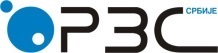 Република СрбијаРепублички завод за статистикуISSN 0353-9555САОПШТЕЊЕСАОПШТЕЊЕШУ30број 122 год. LXVIII, 21.05.2018.број 122 год. LXVIII, 21.05.2018.Статистика шумарстваСтатистика шумарстваСРБ122 ШУ30 210518Површина пошумљеног земљиштаПовршина пошумљеног земљиштаПовршина пошумљеног земљиштаПовршина пошумљеног земљиштаПовршина пошумљеног земљиштаПовршина пошумљеног земљиштаПовршина пошумљеног земљиштаПовршина пошумљеног земљиштаПовршина пошумљеног земљиштаПовршина пошумљеног земљиштаукупноу шумамау шумамау шумамаизван шумаизван шумаизван шумаизван шумаизван шумаизван шумаукупносвегасециштаголинесвегакрш, голетживи песакероди-раноземљи-штепољо-привре-дноземљи-штеосталоземљи-ште2016128089082367390101-221061612017198416461257389338117-471146Индекс 2016 = 10015518515358187116-186791Република Србија198416461257389338117-471146Београдски регион4141329------Регион Војводине98890770420381----81Регион Шумадије и Западне Србије 55738925613316860-47133Регион Јужне и Источне Србије 398309265448957---32Регион Косово и Метохија…………………………Република СрбијаРепублика СрбијаРепублика СрбијаРепублика СрбијаРепублика СрбијаРепублика СрбијаукупноБеоградски регионРегион ВојводинеРегион Шумадије и Западне СрбијеРегион Јужне и Источне СрбијеРегион Косово и Метохија201611011817803894... 20178791846433022...Индекс 2016 = 10080102827923...Плантаже8781846423022...С пољопривредним културама21-174-...Без пољопривредних култура8571846252622...Заштитни појасеви1-1--...С пољопривредним културама1-1--...Без пољопривредних култура-----...Република СрбијаРепублика СрбијаРепублика СрбијаРепублика СрбијаРепублика СрбијаРепублика СрбијаукупноБеоградски регионРегион        ВојводинеРегион                 Шумадије и Западне                 СрбијеРегион Јужне                   и Источне                СрбијеРегион Косово                и Метохија2016128026328537389...2017198441988557398...Индекс155158301104102...Нега и мелиорација шума                                                          Нега и мелиорација шума                                                          Нега и мелиорација шума                                                          Нега и мелиорација шума                                                          Нега и мелиорација шума                                                          Нега и мелиорација шума                                                          Нега и мелиорација шума                                                          Нега и мелиорација шума                                                          Нега и мелиорација шума                                                          Нега и мелиорација шума                                                          Нега и мелиорација шума                                                          Нега и мелиорација шума                                                          Нега и мелиорација шума                                                          укупноу приватној својиниу приватној својиниу приватној својиниу приватној својиниу приватној својиниу приватној својиниу државној својиниу државној својиниу државној својиниу државној својиниу државној својиниу државној својиниукупносвегаБео-град-ски регионРегион Војво-динеРегион Шума-дије и Запад-не СрбијеРегион Јужне и Источ-не СрбијеРегион Косово и Мето-хијасвегаБео-град-ски регионРегион Војво-динеРегион Шума-дије и Запад-не СрбијеРегион Јужне и Источ-не СрбијеРегион Косово и Мето-хијаНега високих шума Нега подмлатка57271981--1981-...3746912619889147...     Чишћење1365122--3686...1243-86683474...     Прореде300369764--66343130...20272771366723711592...Обогаћивање шума- -----...-----...     Четинари------...-----...     Лишћари------...-----...Припрема и нега земљишта49271--1-...492612475658100...Конверзија14560---60...85-1183...Супституција92--2-...7--43...Реконструкција39810---10...388--278110...Нега изданачких шумаНега подмлатка31815--15-...303-1989312...     Чишћење748455-2453...293342002930...     Прореде296671502576-80896860...14642457102253687795...Обогаћивање шума79-----...79--79-...     Четинари79-----...79--79-...    Лишћари------...-----...Припрема и нега земљишта151-----...151-138-13...Конверзија21410--64...204-3417153...Супституција93--3-...6-6--...Реконструкција12399--99-...24-4182...Мелиорација осталих шума Нега подмлатка1914--14-...5---5...     Чишћење127--7-...5---5...     Прореде30348--741...255---255...Обогаћивање шума------...-----...     Четинари------...-----...     Лишћари------...-----...Конверзија1111--11-...-----...Супституција------...-----...Ресурекција178---8...9---9...Попуњавање------...-----...УкупноУ шумама у приватној својиниУ шумама у приватној својиниУ шумама у приватној својиниУ шумама у приватној својиниУ шумама у приватној својиниУ шумама у приватној својиниУ шумама у државној својиниУ шумама у државној својиниУ шумама у државној својиниУ шумама у државној својиниУ шумама у државној својиниУ шумама у државној својиниУкупносвегаБео-град-ски регионРегион Војво-динеРегион Шума-дије и Запад-не СрбијеРегион Јужне и Источ-не СрбијеРегион Косово и Мето-хијасвегаБео-град-ски регионРегион Војво-динеРегион Шума-дије и Запад-не СрбијеРегион Јужне и Источ-не СрбијеРегион Косово и Мето-хијаУКУПНО1984198--12474...178641988433324...Четинари654147--9057...5071240797...Смрча371137--8255...234--18846...Јела171--1-...16--106...Црни бор2348--62...226-217945...Бели бор25-----...25 --25-...Вајмутов бор------...-----...Дуглазија61--1-...5--5-...Ариш------...-----...Остали четинари1-----...11---...Лишћари133051--3417...12794098626227...Буква104-----...104--2102...Храст5423--3-...53931471235...Багрем15321--138...132-99231...Остали тврди лишћари1253--3-...1223591842...Топола35224--159...3285306-17   ...Остали меки лишћари54-----...541512-...Контакт:velibor.lazarevic@stat.gov.rs,  тел.: 011 2412-922,  локал 345Издаје и штампа: Републички завод за статистику, 11 050 Београд, Милана Ракића 5 
Tелефон: 011 2412-922 (централа) • Tелефакс: 011 2411-260 • www.stat.gov.rs
Одговара: др Миладин Ковачевић, директор 
Tираж: 20 ● Периодика излажења: годишња